МДОУ детский сад п. Искра ОктябряФОТОАЛЬБОМКрышкоигры-общий вклад в наше будущее        Е.В. Безживотнова – воспитательК. А. Иванова – воспитательО. Г. Паркина - учитель – логопед2021 г.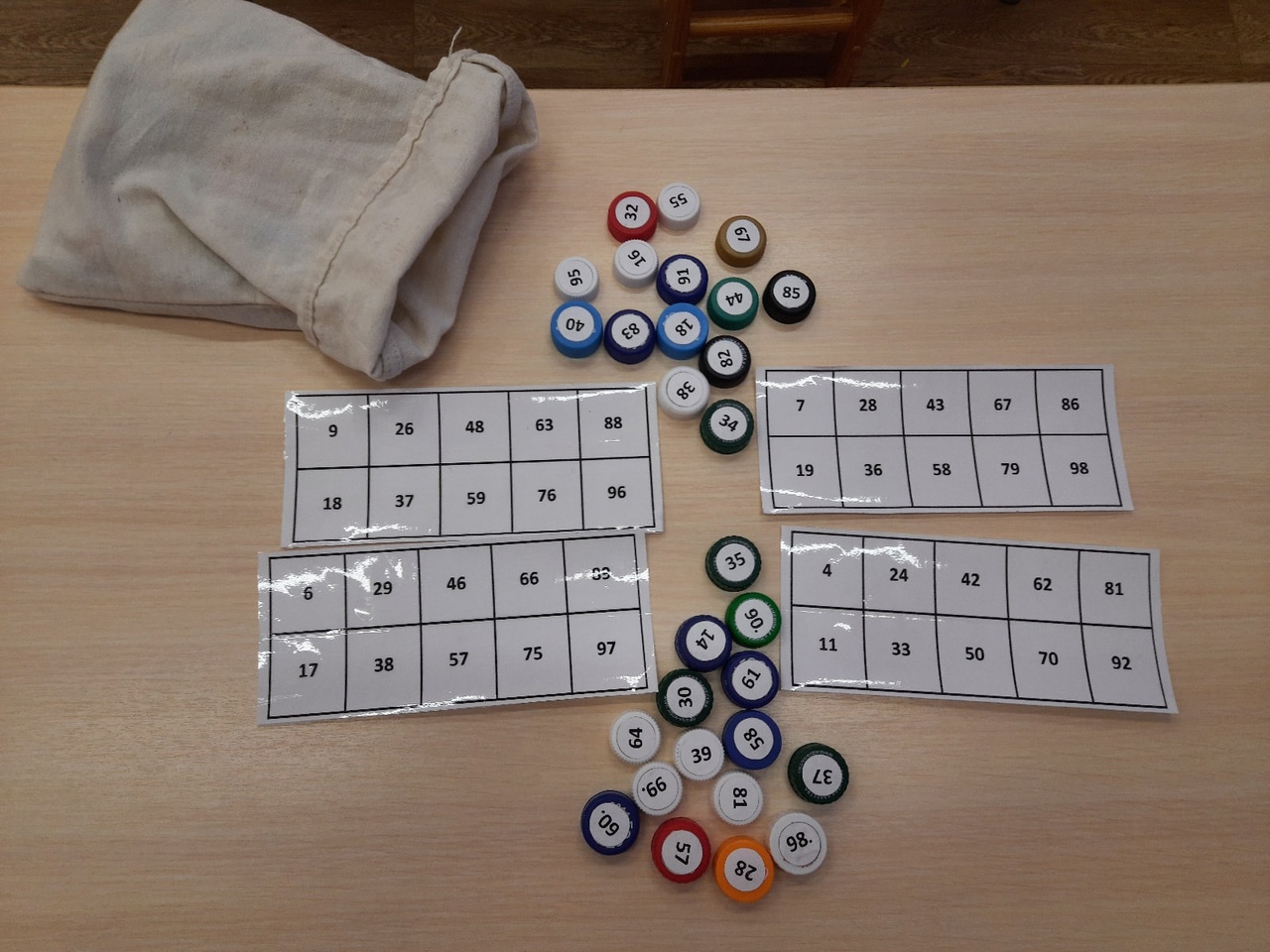 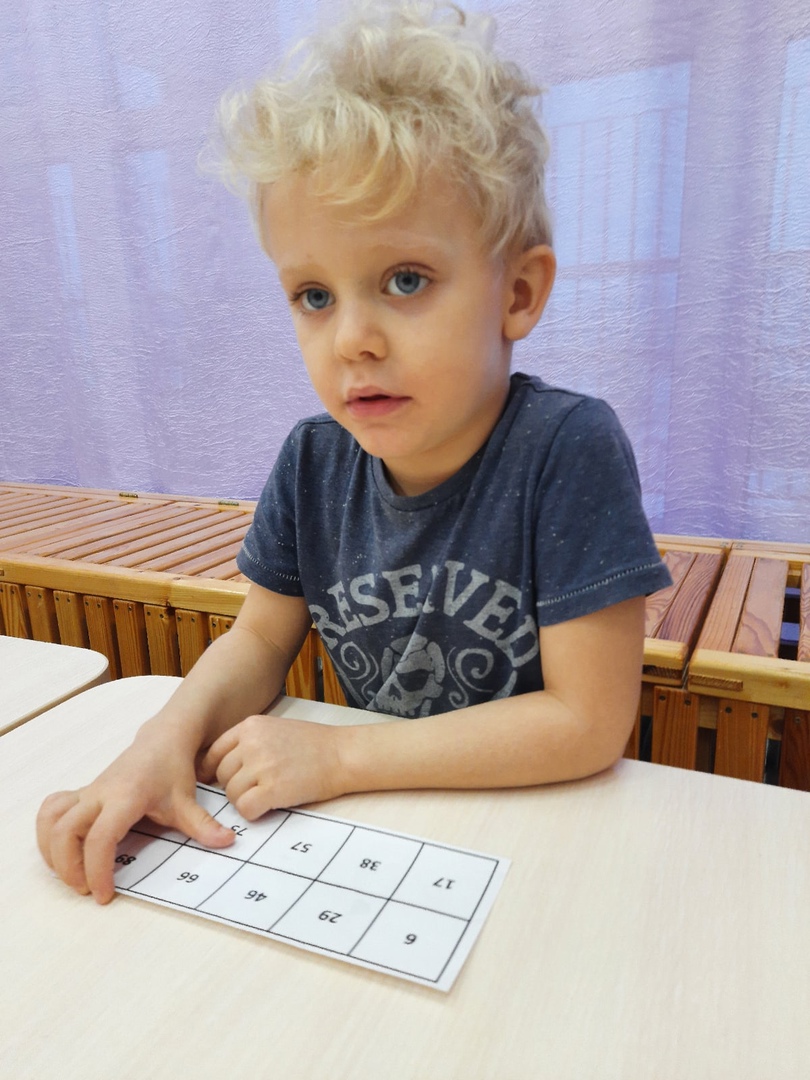 «ЛОТО»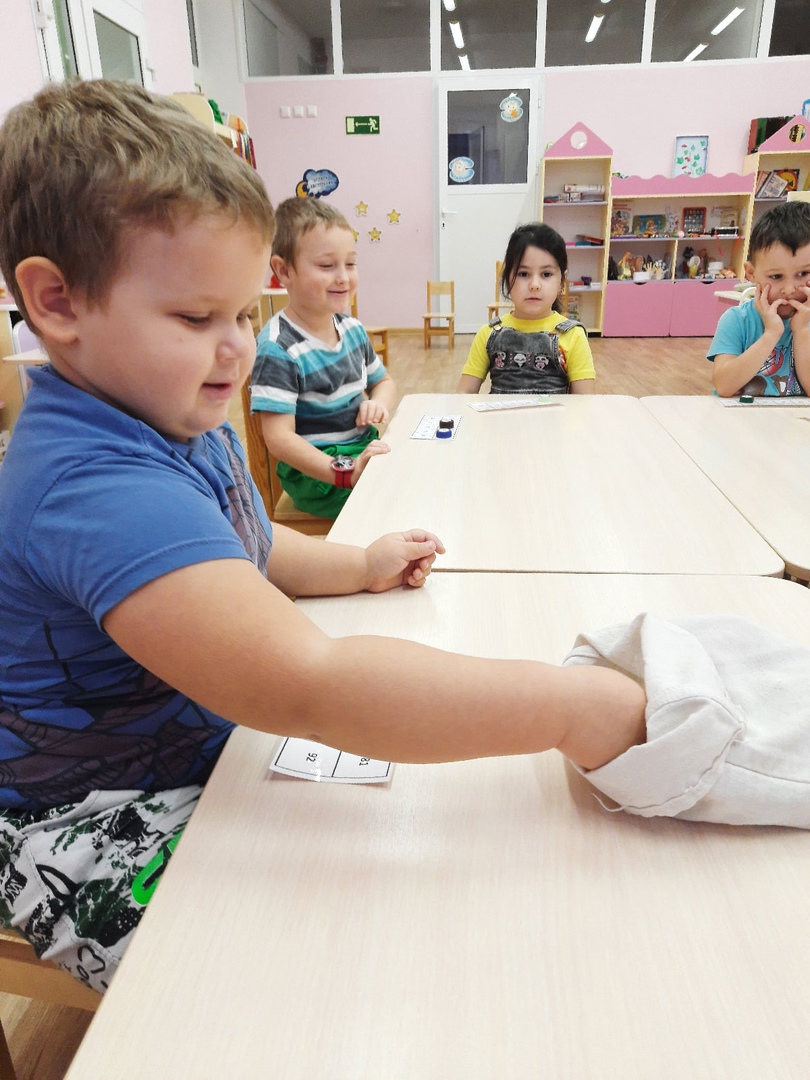 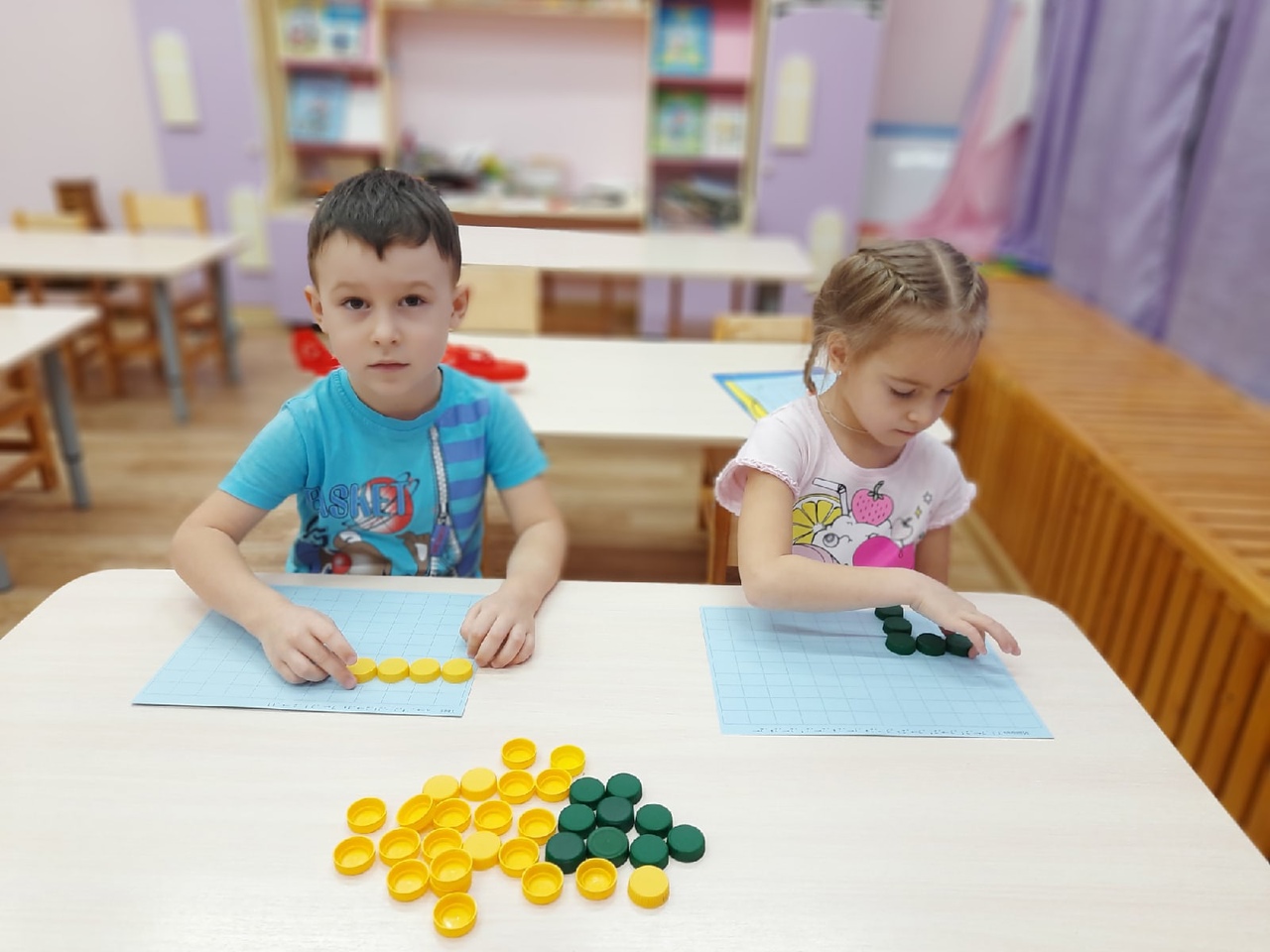 «Математический         диктант»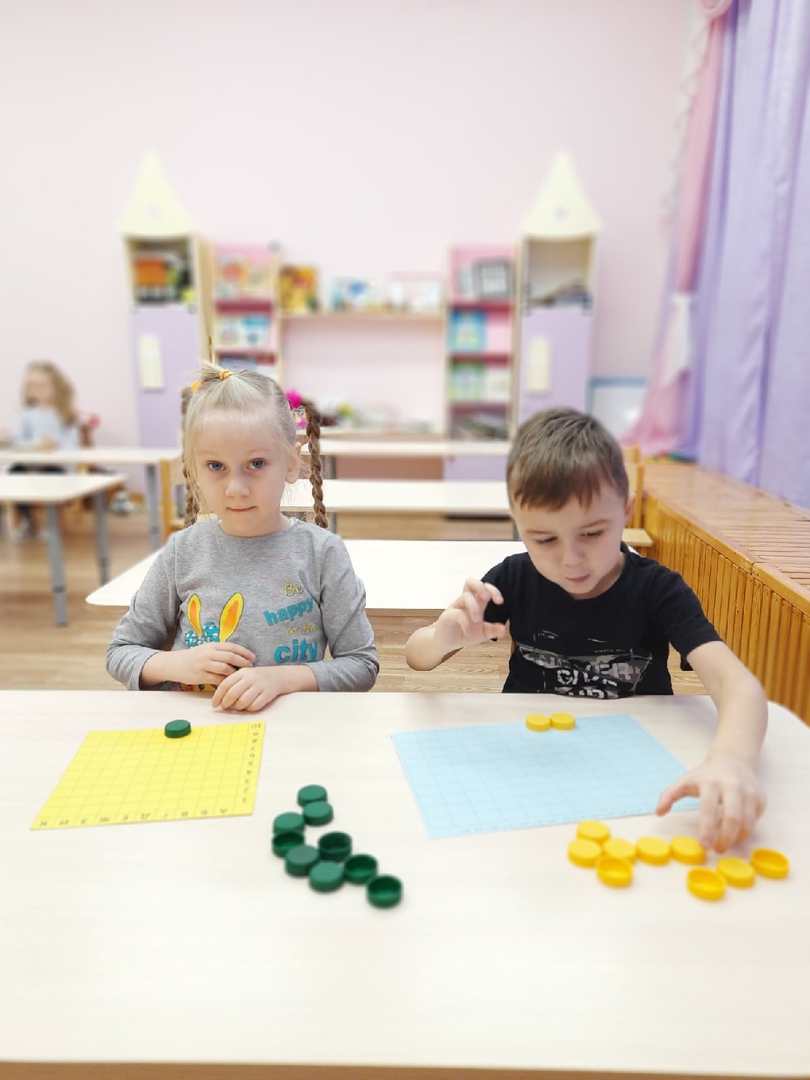 «Морской бой»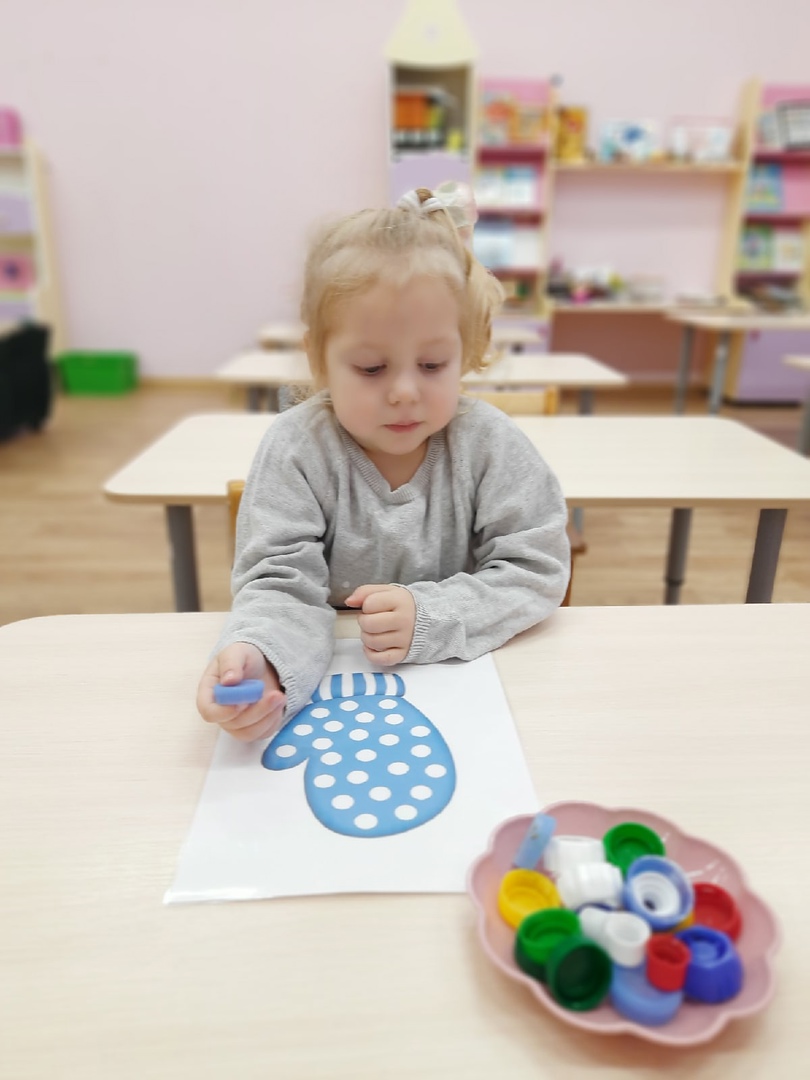 «Заплатки»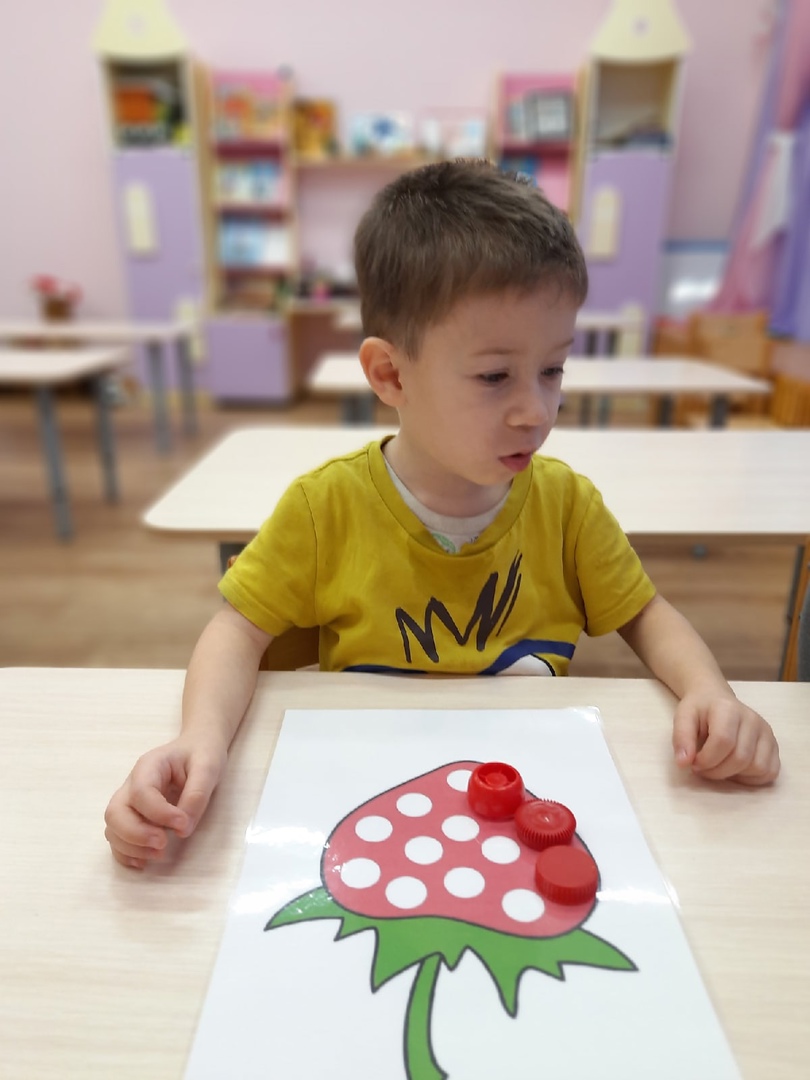 «Судоку»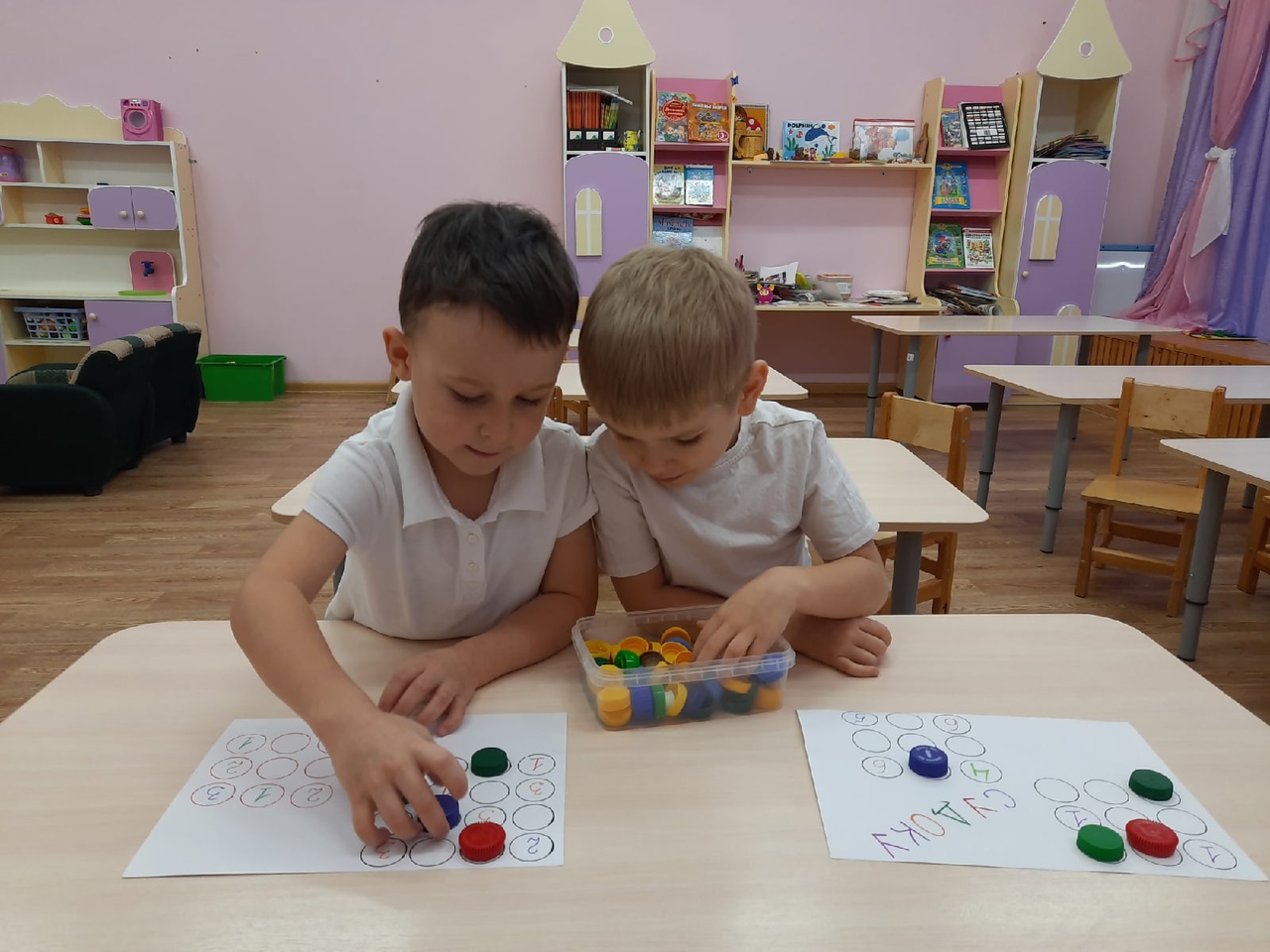 «Лабиринты»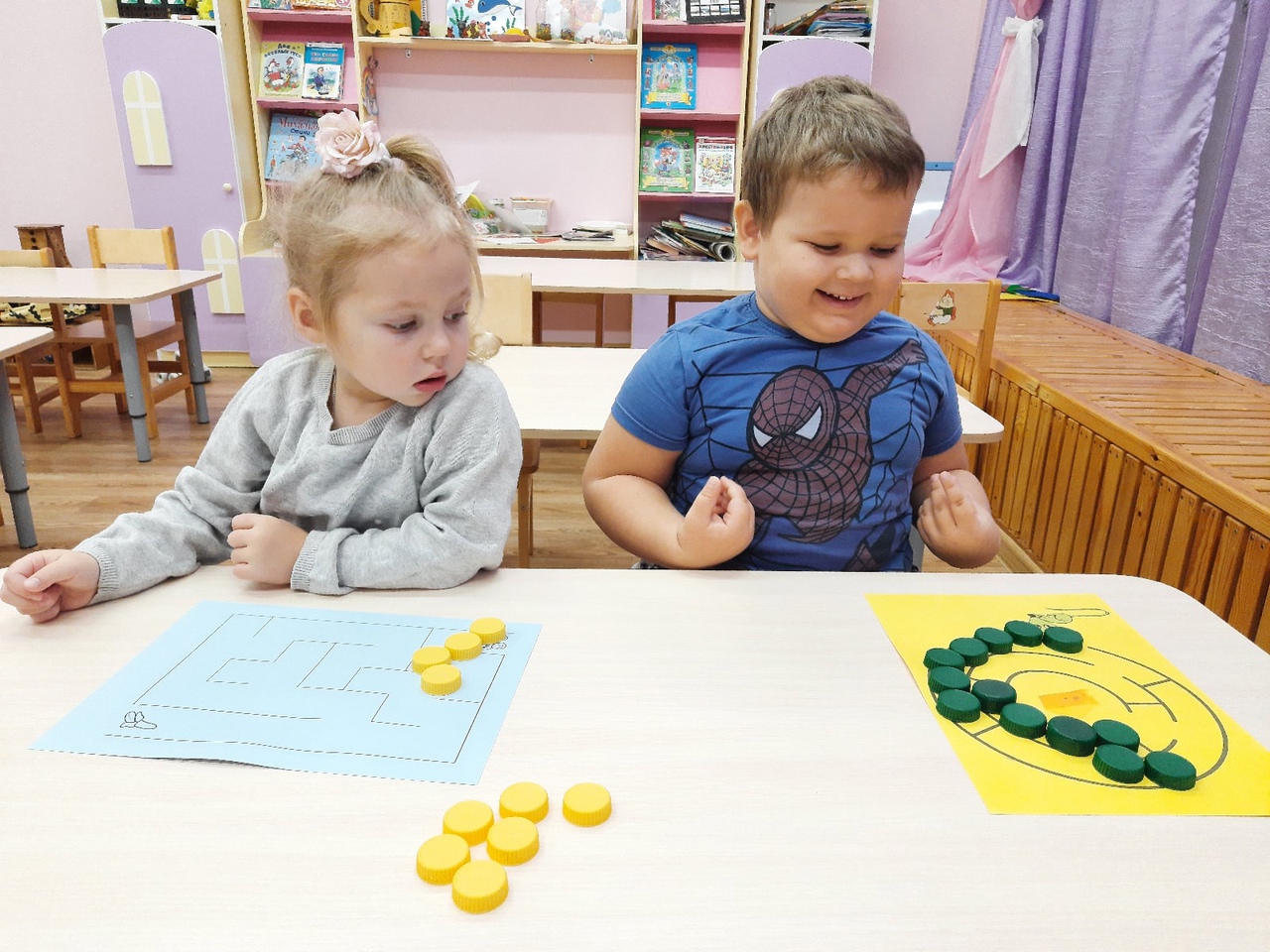 «Повтори узор»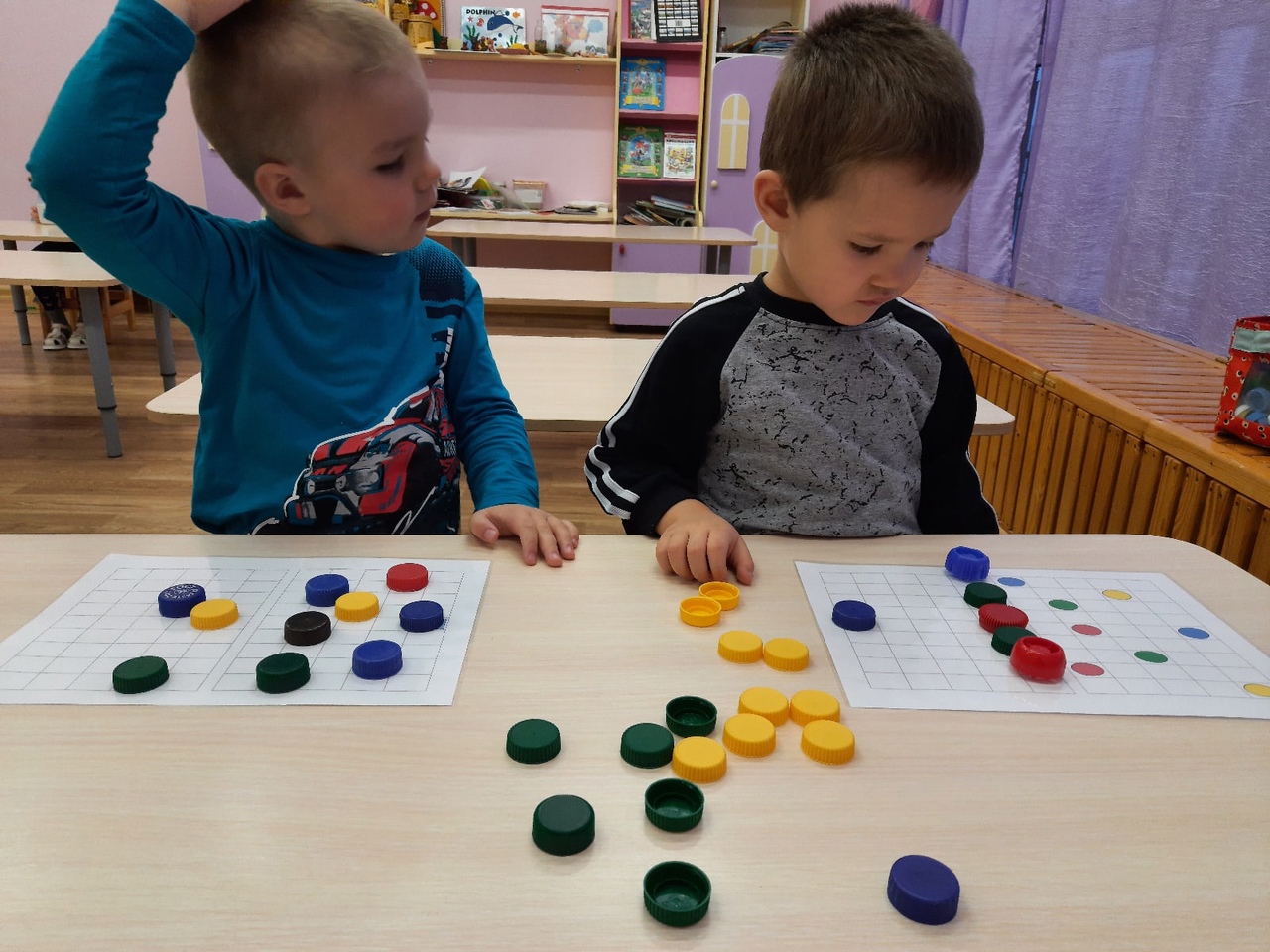 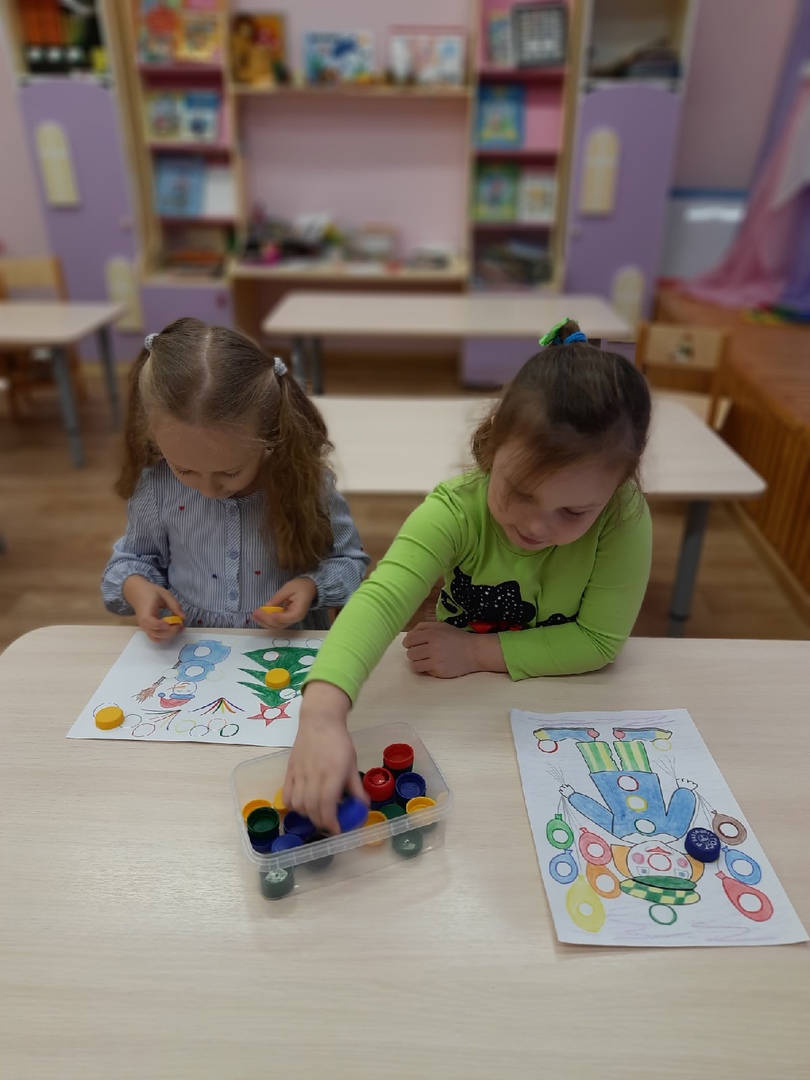 «Подбери   по цвету»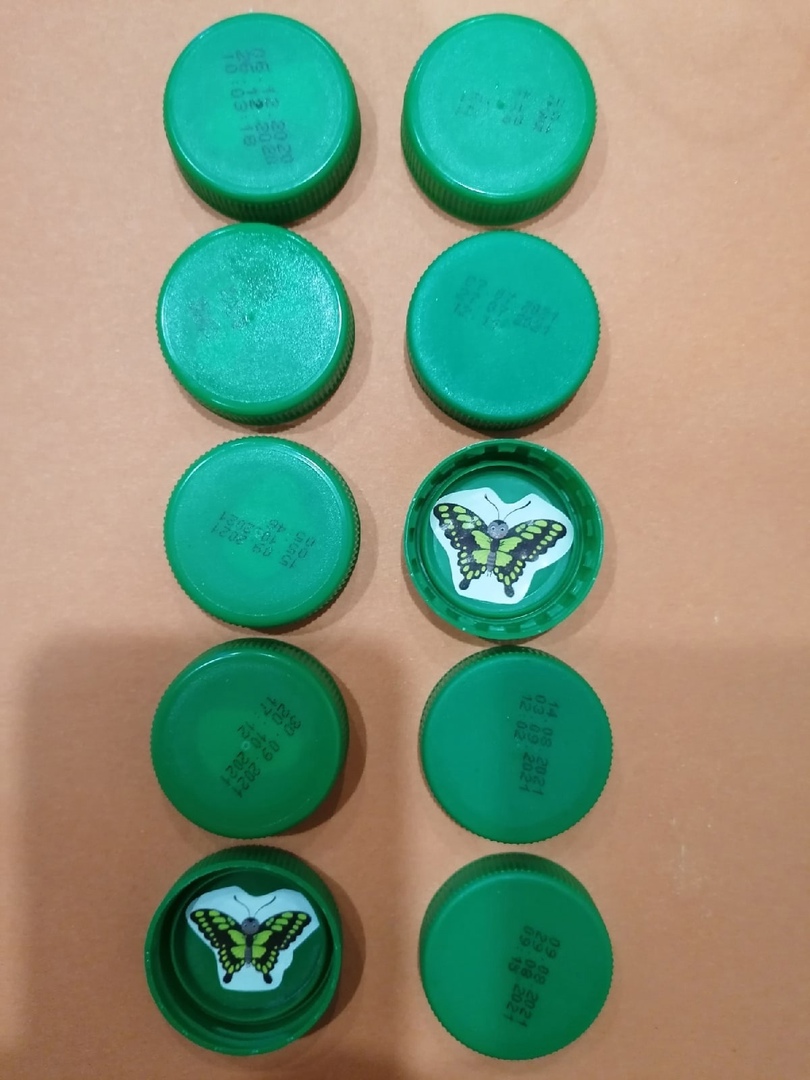 «Мемо»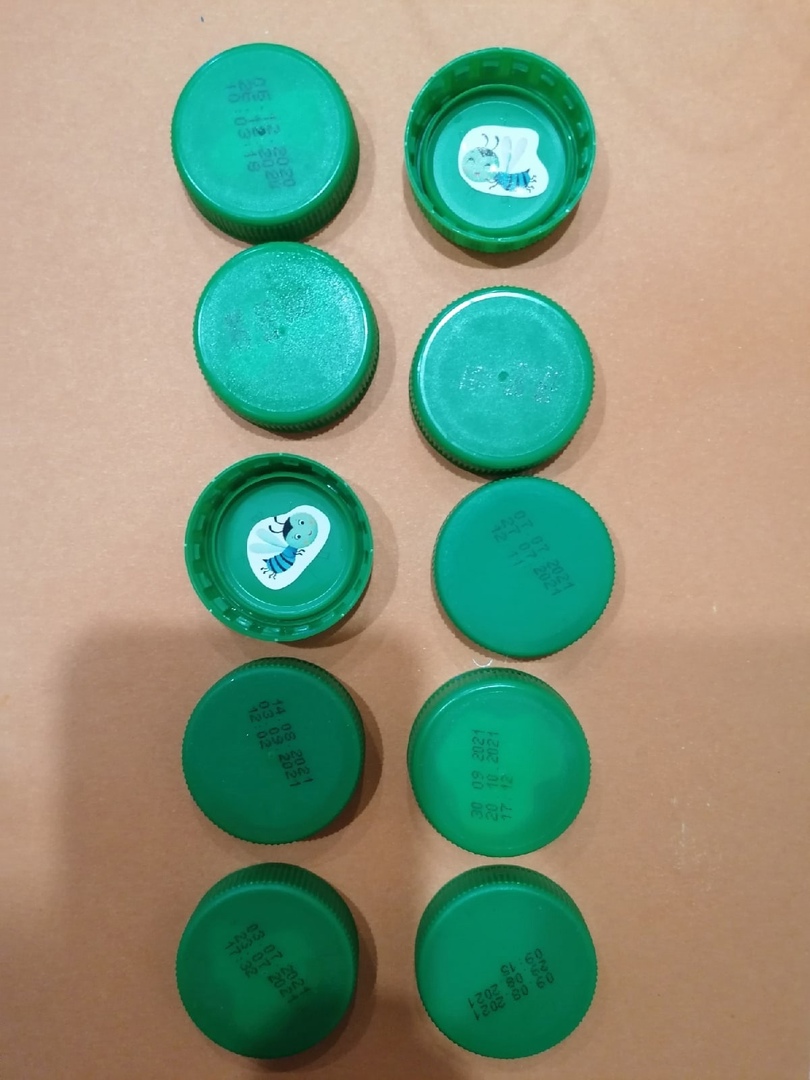 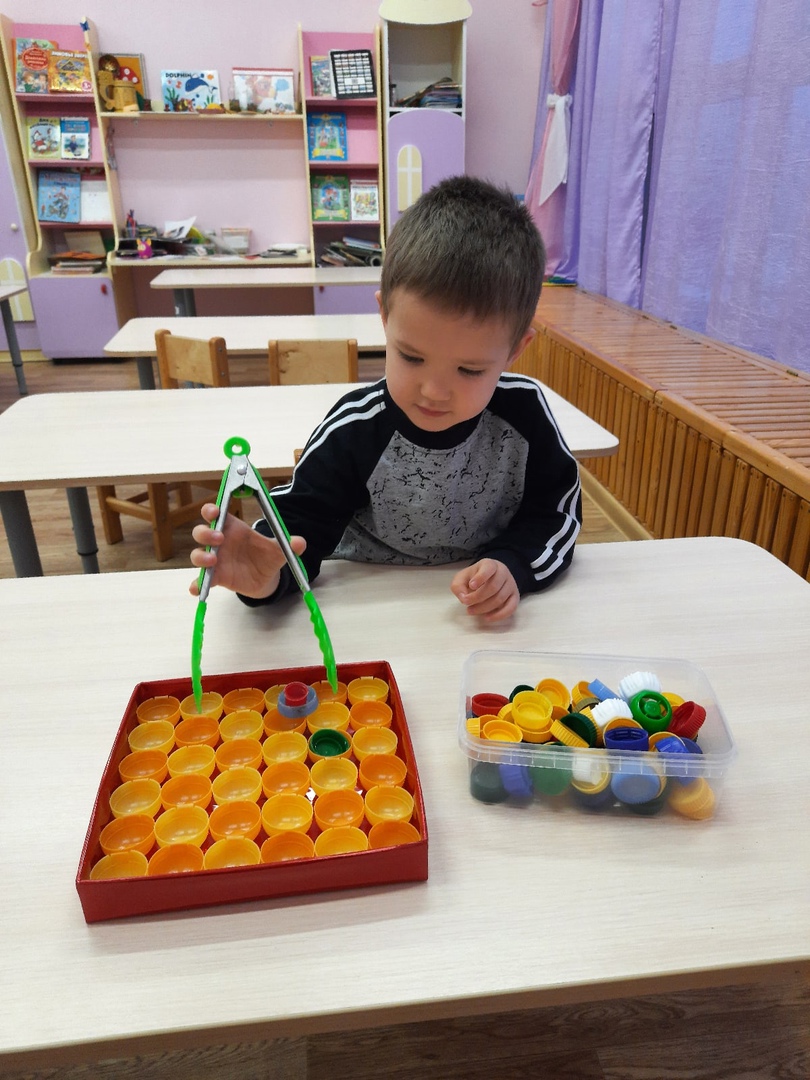 «Соты»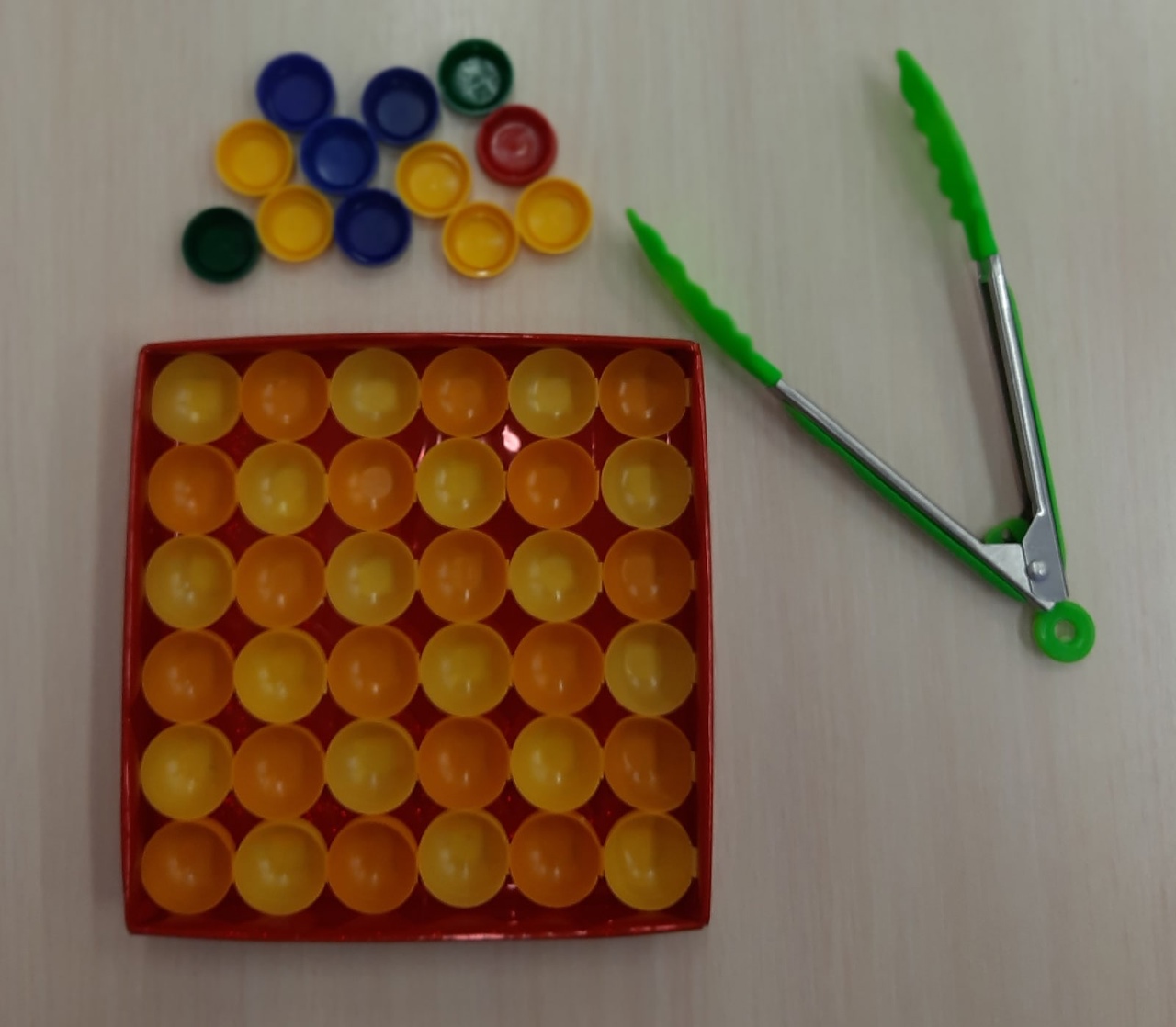 